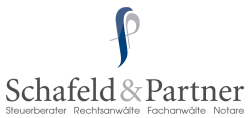 I. Datenerfassungsbogen für GmbH-Gründung1. Wer gründet die GmbH? (bitte sämtliche Gründungsgesellschafter aufführen) 2. Unter welchem Namen soll die GmbH firmieren? 3. Der Firmenname  	 ist bereits mit der IHK schon abgestimmt;  soll durch den Notar mit der IHK abgestimmt werden    (löst gesonderte Gebühren aus)4. Gegenstand des Unternehmens (Welche Geschäfte soll die GmbH betreiben? Stichworte)? 5. Wo hat die GmbH ihren Sitz?			     ihre Geschäftsadresse? 	     6. Wie hoch soll das Stammkapital der Gesellschaft sein? (mindestens 25.000,- €, davon mindestens 12.500,- € sofort einzuzahlen; bei geringerem Stammkapital ansonsten UG haftungsbeschränkt) 25.000,- €       ,- €	7. Wer soll Geschäftsführer der Gesellschaft werden? a) Geschäftsführer 1: Name: 		     				 alleinvertretungsberechtigt Anschrift:	 	     				 befreit von § 181 BGB Geburtsdatum:	     				b) Geschäftsführer 2: Name: 		     				 alleinvertretungsberechtigt Anschrift: 		     				 befreit von § 181 BGB Geburtsdatum: 	     	c) Geschäftsführer 3: Name: 		     				 alleinvertretungsberechtigt Anschrift: 		     				 befreit von § 181 BGB Geburtsdatum: 	     		8. Wie wird das Stammkapital erbracht? durch Einzahlung auf ein neu zu gründendes Konto  in voller Höhe sofort in Höhe von 50%, Restzahlung auf Anforderung der Gesellschaft  durch Einlage von Sachgütern (komplexer und kostenintensiver)9. Zahl und Nennbeträge der Geschäftsanteile? Ein-Euro-Stückelung (sinnvoll, wenn eine spätere Übertragung /Teilung / Änderung der Anteile möglich oder wahrscheinlich ist) Jeder Gesellschafter erhält einen Anteil in Höhe eines bestimmten Euro-Betrages (sinnvoll bei Familien-GmbH’s und bei langfristig angelegten Gesellschaften ohne Gesellschafterwechsel)II. Beratungs-Checkliste zur Erstellung einer GmbH-Satzung(zwingend zu beachten bei Mehrpersonengesellschaften)1. Firma, Sitz, Gegenstand, Stammkapital, Geschäftsanteile (siehe Datenerfassungsbogen2. Besonderheiten zur Vertretung der Gesellschaft (vgl. § 35 GmbHG; Alleinvertretungsberechtigung, gemeinsame Vertretung oder Vertretung durch mindestens zwei Geschäftsführer / Prokuristen? Befreiung von § 181 BGB ? Öffnungsklausel immer zu empfehlen! Liste zustimmungsbedürftiger Rechtsgeschäfte?)3. Besonderheiten für die Gesellschafterversammlung und für Gesellschafterbeschlüsse (insbesondere vom Gesetz abweichende Mehrheitserfordernisse, vgl. §§ 47, 53, 60 GmbHG)?4. Zustimmungsbedürfnis bei Abtretung von Anteilen? (sinnvoll, vgl. § 15 Abs. 5 GmbHG)	 ja	 nein6. Sollen GmbH-Anteile vererblich sein? (grds. vererblich gem. § 15 Abs. 1 GmbHG, evtl. Abtretungspflicht der Erben gegen Abfindung oder Einziehung regeln?)7. Besonderheiten zur Kündigung, zum Ausschluss von Gesellschaftern und zur Einziehung von Geschäftsanteilen? (gesetzlich nicht vorgesehene Kündigungsmöglichkeit durch Gesellschafter gewünscht? Einziehung von Anteilen nach § 34 GmbHG bei Insolvenz, Zwangsvollstreckung und sonstigen wichtigen Gründen)8. Abfindungsregelung bei Ausscheiden eines Gesellschafters? (Gesetz sieht in § 738 Abs. 2 BGB Abfindung in Höhe des Verkehrswertes vor!; Evtl. Abfindung nach Nennwert, Buchwert, Substanzwert, Stuttgarter Verfahren, Ertragswert etc.)Mit Übersenden der ausgefüllten Checkliste beauftrage ich den Notar, einen Entwurf der Gründungsurkunde sowie einen Entwurf der Satzung zu fertigen und an die Gründungsgesellschafter zu übersenden!Gesellschafter 1Gesellschafter 2Gesellschafter 3Name:Geburtsname:geb. am: wohnhaft: Güterstand: Anteil am Stammkapital: